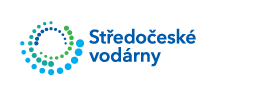 Středočeské vodárny žádají své odběratele, aby si provedli samoodečet vody a stav vodoměru zaslali SMSkou  na telefonní číslo   725 806 893 nebo na email nyvltdaniel@seznam.czDěkujeme